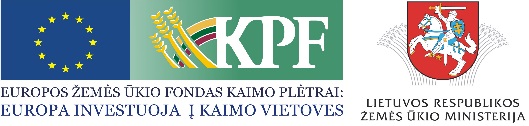 Seminaras „Paramos galimybės pagal Lietuvos kaimo plėtros 2014-2020 m. programos priemonės „Ūkio ir verslo plėtra“ veiklos sritį „Parama smulkiesiems ūkiams““2018-04-26AlytusSeminaro programa:Su pagarba,LR Žemės ūkio ministerija10.40 – 11.00Dalyvių registracija, kava;11.00 – 12.00Pranešimas: „Paramos galimybės pagal Lietuvos kaimo plėtros 2014-2020 m. programos priemonės „Ūkio ir verslo plėtra“ veiklos sritį „Parama smulkiesiems ūkiams““;12.00 – 12.40Diskusijos, klausimai;12.40 – 13.00Seminaro apibendrinimas.